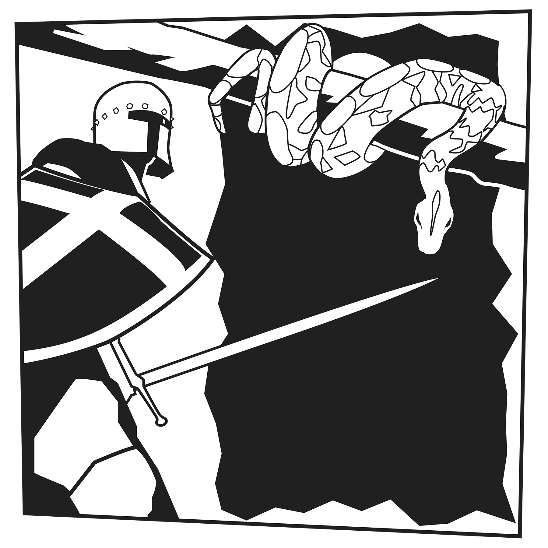 1st Sundayin Lent“Put on the whole armor of God, that you may be able to stand against the schemes of the devil.” Ephesians 6:11AS WE GATHERThe season of Lent lasts for forty days (excluding Sundays). This forty-day season of Lent is a time of fasting and repentance. It is a time when we recall Jesus’ forty days of fasting and temptation in the wilderness. Throughout these forty days, remember where we are going. We are headed toward the cross and empty tomb of Jesus. We are headed toward Jesus’ victory over sin, death, and the devil.+ CONFESSION and ABSOLUTION +(LSB, Divine Service, Setting Four, pg. 203)+ SERVICE OF THE WORD +HYMN “A Mighty Fortress Is Our God” (LSB 656)SALUTATION and COLLECT OF THE DAY (LSB, pg. 205)OLD TESTAMENT Genesis 22:1-18 (bulletin insert)INTROIT (bulletin insert)EPISTLE James 1:12-18 (bulletin insert)HOLY GOSPEL Mark 1:9-15 (bulletin insert)NICENE CREED (LSB, pg. 206)HYMN “Christ, the Lord of Hosts, Unshaken” (LSB 521, vs. 1-4)SERMON “Watch Out!”PRAYER OF THE CHURCHRETURNING OF OUR FIRST FRUITS+ SERVICE OF THE SACRAMENT +Divine Service and the Close Fellowship of Holy CommunionOur Lord speaks and we listen. His Word bestows what it says. Faith that is born from what is heard acknowledges the gifts received with eager thankfulness and praise. The gifts include the Holy Supper in which we receive His true body and blood to eat and drink. Those welcome to the table acknowledge the real presence of the body and blood of Christ, confess their own sinfulness, and in true faith wish to receive the forgiveness and strength promised through this Holy Sacrament, as instructed … and in unity of faith … with God’s people here in this congregation. It is our sincerest desire that you join in the intimacy of this fellowship. However, if you are not, yet, an instructed and confirmed member-in-good-standing of a congregation of the Lutheran Church-Missouri Synod, please visit with the pastor about such a fellowship before communing. If you wish to come forward for a blessing, you are welcome to join us at the rail to receive such. Please cross your arms in front of you to indicate that desire.COMMUNION LITURGY (LSB, pg. 208-210) DISTRIBUTION “The Tree of Life” (LSB 561)“Go to Dark Gethsemane” (LSB 436)NUNC DIMITTIS “Song of Simeon” (LSB, pg. 211)POST-COMMUNION COLLECT (LSB, pg. 212)BENEDICAMUS and BENEDICTION (LSB, pg. 212)HYMN “Christ, the Lord of Hosts, Unshaken” (LSB 521, vs. 5-6)FAITH LUTHERAN CHURCH,Rev. Curt Hoover, Rev. Alebachew Teshome,Rev. Craig Fiebiger, Rev. Doug DeWitt2640 Buckner Road, Thompson’s Station, TN  37179, (615) 791-1880www.faithlutheran-tn.org                     All are welcome …                               … Christ is honored.